19th May 2023Dear Candidate, Thank you for your interest in our full time class teacher vacancy. I have pleasure in sending you an application form and further information about the vacancy. I started as headteacher in January 2022 and have the privilege of recruiting new teaching staff as we continue this exciting time in our school’s journeyBrunswick Primary School has approximately 770 pupils on roll. Our aim is to provide a dynamic and exciting education which meets the needs of our ever-evolving community. The school is currently divided into four classes per year group. Although we are a large school, we are keen to ensure that we know all of children as individuals so that we can cater for their differing needs appropriately, allowing every child to succeed. Currently, much of the children’s work at Brunswick is organised as cross-curricular Learning Quests, offering the children an opportunity to be creative, make links between subjects and develop a lifelong love of learning. Giving our children the skills and knowledge they need to achieve their potential and be equipped to live in our diverse world. The curriculum is designed to find and develop the talents and interests of each child and emphasises the importance of creative and cultural opportunities for learning.Our class teachers work in a team of 3 or 4 classes, each pair of Year Groups is led by an Assistant Headteacher. One advantage of working in a larger school is that PPA is taken as a team. There are a team of Teaching Assistants who work, across the school, with individual or small groups of children, to support their progress.Visits to the school are welcomed and encouraged on Thursday 8th June at 2.00 and 5.00pm.  Please contact the School office on 01273 711816, or email recruitment@brunswick.brighton-hove.sch.uk to confirm your attendance.The closing date for applications is 12 noon on Tuesday 13th June 2023.  Interviews will be held on Friday 16th June.I look forward to receiving your application.Yours sincerely, 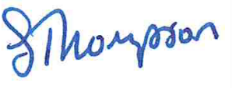 Mrs Susan Thompson Headteacher Brunswick Primary School is committed to safeguarding and promoting the welfare of children and young people and expects all staff and volunteers to share this commitment. 